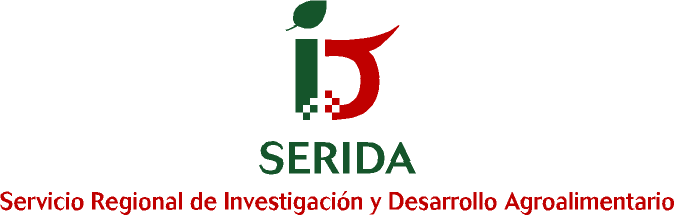 Enlace a la documentación del contrato de suministro de ropa de trabajo para el personal del SERIDAhttps://sede.asturias.es/portal/site/Asturias/menuitem.d0056445b8a9a2e9154ff110100000f7/?vgnextoid=dabf60d5b294a610VgnVCM10000097030a0aRCRD&vgnextfmt=proceeding&i18n.http.lang=es